Pre-K 1 Lesson Plan           November 16-20 2020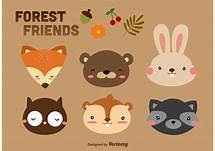 7:30-9:30 Good Morning/ArrivalGood Morning/ ArrivalGood Morning/Arrival Good Morning/ArrivalGood Morning/Arrival9:30-9:45Circle TimeCircle Time Circle Time Circle Time Circle Time9:45-10:00Snack SnackSnack SnackSnack10:15- 11:15 Sight word roll and trace Turkey Trot gameRubber band build Carpet play Alpha Turkey dabTen frame turkeys Cooking center play Listening centerSpanish Turkey handprints  Turkey letters trace Writing centersSyllable count and cut Cooking center play Turkey trot Big Center playTurkey headbands Turkey books  11:30-12:30 Go Home/ LunchGo Home/Lunch Go Home/LunchGo Home/LunchGo Home/Lunch12:30-1:00Quiet TimeQuiet TimeQuiet Time Quiet Time Quiet Time1:00-3:00Music – Miss Willow Cooking- Pumpkin pie  Science STEM animal dens Art with Miss Tasen ACPL Storytime Friday Tabletops3:00-3:15After School Go HomeAfter School/Go HomeAfter School/ Go HomeAfter School/Go HomeAfter School/Go Home